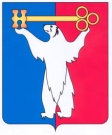 АДМИНИСТРАЦИЯ ГОРОДА НОРИЛЬСКАКРАСНОЯРСКОГО КРАЯПОСТАНОВЛЕНИЕ01.03.2021                                           г. Норильск                                                     № 75О внесении изменений в постановление Администрации города Норильска от 29.12.2018 № 522	В связи с кадровыми изменениями,ПОСТАНОВЛЯЮ:1. Внести в Состав комиссии по делам несовершеннолетних и защите их прав Центрального района города Норильска, утвержденный постановлением Администрации города Норильска от 29.12.2018 № 522 (далее – Комиссия), следующие изменения:	1.1. Вывести из состава Комиссии Лозинского Владимира Петровича.	1.2. Наименование должности члена Комиссии Широковой Екатерины Анатольевны изложить в следующей редакции:	«заведующий детской поликлиникой КГБУЗ «Норильская межрайонная детская больница», заместитель председателя комиссии (по согласованию)».	2. Опубликовать настоящее постановление в газете «Заполярная правда» и разместить его на официальном сайте муниципального образования город Норильск.Глава города Норильска		                                                                  Д.В. Карасев